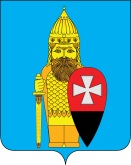 СОВЕТ ДЕПУТАТОВ ПОСЕЛЕНИЯ ВОРОНОВСКОЕ В ГОРОДЕ МОСКВЕ РЕШЕНИЕ26.05.2021 № 05/05Об утверждении Положения о наградах поселения ВороновскоеНа основании Закона города Москвы от 06.11.2002 № 56 «Об организации местного самоуправления в городе Москве», Устава поселения Вороновское, в целях поощрения граждан, коллективов предприятий, учреждений, организаций независимо от форм собственности за заслуги в развитии поселения Вороновское;Совет депутатов поселения Вороновское решил:1. Утвердить Положение о наградах поселения Вороновское (приложение).2. Признать утратившим силу решение Совета депутатов поселения Вороновское от 18.03.2015 № 04/04 «Об утверждении Положения о наградах поселения Вороновское».3. Опубликовать настоящее решение в бюллетене «Московский муниципальный вестник» и разместить на официальном сайте администрации поселения Вороновское в информационно - телекоммуникационной сети «Интернет».4. Настоящее решение вступает в силу со дня официального опубликования.5. Контроль за исполнением настоящего решения возложить на главу поселения Вороновское Царевского Е.П.Глава поселения Вороновское                                                                Е.П. ЦаревскийПриложениек решению Совета депутатов поселения Вороновское в городе Москвеот 26.05.2021 № 05/05ПОЛОЖЕНИЕо наградах поселения ВороновскоеНастоящее Положение разработано в соответствии с Законом города Москвы от 06.11.2002 № 56 «Об организации местного самоуправления в городе Москве», Уставом поселения Вороновское, определяет цели и порядок поощрения граждан, коллективов предприятий, учреждений и организаций независимо от форм собственности и органов местного самоуправления (далее - организации) за заслуги в хозяйственных, экономических, социально – культурных и общественных вопросах, способствующих развитию поселения Вороновское.1. Общие положения1. Награды поселения Вороновское являются формой поощрения граждан и (или) организаций независимо от организационно-правовой формы, за деятельность, направленную на благополучие поселения, рост благосостояния его населения, высокое профессиональное мастерство и многолетний труд, признание выдающихся заслуг в сфере общественной и государственной деятельности по защите прав человека, развитию экономики, науки, техники, культуры и искусства, за значительный вклад в области образования, в охрану окружающей среды и обеспечение экологической безопасности и иную деятельность, способствующую развитию поселения Вороновское.2. К наградам поселения Вороновское относятся:2.1. Почетная грамота поселения Вороновское;2.2. Благодарственный адрес поселения Вороновское;2.3. Диплом поселения Вороновское;2.4. Ценный подарок.2.4.1. Стоимость ценного подарка не может превышать 5 000 (пять тысяч) рублей.2.4.2. При награждении граждан допускается замена ценного подарка денежным поощрением, соответствующим его стоимости. При награждении коллективов организаций замена ценного подарка денежным поощрением не производится.3. Основания для награждения наградами поселения Вороновское3.1. многолетний добросовестный труд;3.2. заслуги и высокие достижения в сфере развития экономики;3.3. заслуги и высокие достижения в социальной сфере;3.4. заслуги и высокие достижения в сфере культуры, искусства и спорта, в том числе занятие призовых мест в конкурсах, соревнованиях, проводимых в поселении;3.5. заслуги и высокие достижения в сфере образования и воспитания;3.6. заслуги и высокие достижения в сфере здравоохранения;3.7. заслуги и высокие достижения в сфере охраны окружающей среды и обеспечения экологической безопасности;3.8. заслуги и высокие достижения в сфере законности, правопорядка и общественной безопасности;3.9. достижения в организации благотворительной и попечительской деятельности;3.10. значительные успехи в организации предпринимательской деятельности;3.11. трудовые и производственные успехи;3.12. большой вклад в развитие коммунального и городского хозяйства;3.13. успехи в развитии средств массовой информации;3.14. активное участие в общественной жизни поселения Вороновское;3.15. значительный вклад или оказанная помощь в подготовке и проведении различных общественно-массовых мероприятий;3.16. активное содействие органам местного самоуправления поселения Вороновское в решении вопросов местного значения;3.17. иные достижения, способствующие развитию поселения Вороновское.4. Награждение может быть произведено с учетом государственных, муниципальных и профессиональных праздников, а также юбилейных дат, дней рождений награждаемых.4.1. Юбилейными датами являются:- для организаций и коллективов - 10 лет и далее каждые последующие 5 лет с момента образования;- для граждан - по достижении возраста 50 лет и далее каждые последующие 5 лет.2. Порядок награждения наградами поселения Вороновское1. Награждение почетной грамотой поселения Вороновское и/или ценным подарком1.1. Почетной грамотой поселения Вороновское и/или ценным подарком награждаются граждане, работающие или проживающие в поселении Вороновское, а также коллективы предприятий, учреждений и организаций, расположенных на территории поселения, за заслуги в государственных, муниципальных, хозяйственных, общественных и социально-культурных вопросах.1.2. В ходатайстве о награждении Почетной грамотой поселения Вороновское указываются производственные, научные, общественно-политические или другие заслуги лица. При ходатайстве о награждении коллектива дается краткая справка о производственной или иной деятельности данного предприятия, учреждения или организации.1.3. Почетной грамотой поселения Вороновское награждаются один раза в три года.2. Награждение благодарственным адресом поселения Вороновское и/или ценным подарком2.1. Благодарственным адресом поселения Вороновское и/или ценным подарком награждаются граждане, а также коллективы предприятий, учреждений и организаций за большой вклад в развитие поселения, за достижения в различных сферах, активное участие или содействие в проведении мероприятий и иные заслуги перед поселением Вороновское.2.2. В ходатайстве о награждении Благодарственным адресом поселения Вороновское указываются заслуги лица или коллектива перед поселением Вороновское.2.3. Благодарственным адресом поселения Вороновское награждаются один раз в два года.3. Награждение дипломом поселения Вороновское и/или ценным подарком3.1. Диплом поселения Вороновское является, формой поощрения граждан, организаций, трудовых коллективов в целях повышения престижа различных профессий и видов деятельности и поощрения за победу в конкурсах, соревнованиях.4. Ходатайство о награждении направляют на имя главы администрации поселения Вороновское руководители предприятий, учреждений, организаций (независимо от форм собственности), депутаты Совета депутатов поселения Вороновское, должностные лица администрации поселения Вороновское, лидеры профсоюзных, общественных и общественно-политических организаций.5. Для обоснования награждения в ходатайстве указываются:- для организаций и их руководителей: сведения о социально-экономических показателях, научных или иных достижениях, при награждении организаций в связи с юбилейной датой - информация о дате основания организации;- для граждан, представляемых к награждению: характеристика представляемого гражданина с указанием заслуг и сведений о трудовой деятельности.6. По результатам рассмотрения ходатайства издается распоряжение администрации поселения Вороновское о награждении.7. Бланк почетной грамоты, благодарственного адреса, диплома подписывается главой администрации поселения Вороновское и заверяется гербовой печатью администрации поселения Вороновское.8. В исключительных случаях бланк почетной грамоты, благодарственного адреса, диплома дополнительно подписывается главой поселения Вороновское и заверяется гербовой печатью Совета депутатов поселения Вороновское.9. Награждение производится главой администрации поселения Вороновское или по его поручению должностными лицами администрации поселения Вороновское в торжественной обстановке.3. Заключительные положения1. В награждении может быть отказано в случае отсутствия оснований, указанных в пункте 5 раздела 1 настоящего положения. 2. В случае утраты награды поселения Вороновское дубликаты взамен утраченной не выдаются.